Curriculum Vitae DOB 10/12/1977Personal Statement I am a hardworking, enthusiastic and ambitious individual with over 15 years' experience in purchasing, marketing and sales. Having run a business for a significant amount of that time, I have had the opportunity to develop skills in leadership, management and effective communication. As part of my work experience, I am well travelled, especially around the Middle East (Saudi Arabia, Qatar, Oman, Kuwait, Bahrain, Lebanon, United Arab Emirates) and Bangladesh. I promise to bring a positive, motivational and productive environment to whatever team I join. Educational QualificationsIndian High School - Completed 12th, CBSE board in Commerce completed. Employment History (starting with most recent)1) Company, LLC, Dubai, United Arab Emirates (April 2000- January 2016) -Sales and Purchase Manager. My roles involved preparing a monthly purchasing budget, setting sales target and running a team of sales executives. I had a senior role in purchasing readymade fashion garments for men, women and children (primarily from Bangladesh), and subsequently marketing to multinational firms like Carrefour, Geant Hypermarkets, Almaya, Sultan Centre (Kuwait), Al Sathan Trading (KSA), 2) Centre, Dubai, United Arab Emirates (September 1997 - February 2000) - Marketing Representative for the diagnostic centre. My role involved working closely with a number of hospitals and polyclinics. Here I developed people skills, effective marketing and sales experience. 3) Dubai, United Arab Emirates (June 1995- August 1997)- Retail sales person in garments and shoes. My role was at the shop floor level, mainly in customer care, driving sales and product education. Personal InterestOne of my greatest passions is travelling the world to explore and in part my previous work has enabled me to pursue this. In my spare time, I enjoy spending time with my family, and keeping fit. First Name of Application CV No: 1705902Whatsapp Mobile: +971504753686 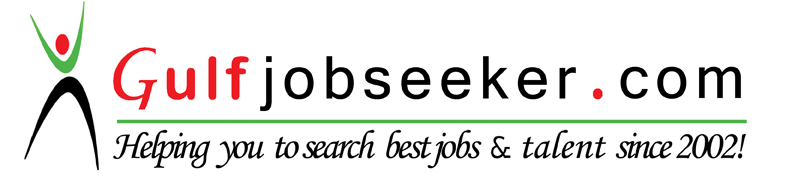 